A Diretora do Departamento Municipal de Educação e Cultura, Sra. Nadir Machado Pereira Fabiano, no uso de suas atribuições, convoca a candidata abaixo, para se apresentar no dia 08/03/2024 às 12:00h na sala do Departamento Municipal de Educação e Cultura, localizado à Rua Odilon Gadben Santos, nº 100 – Bairro Centro – Anexo ao Prédio da Prefeitura.FUNÇÃO DA DESIGNAÇÃO:  PROFESSOR DE INFORMÁTICA – ANOS INICIAIS DO ENSINO FUNDAMENTAL, DE ACORDO COM O EDITAL Nº 03/2024.DOCUMENTOS EXIGIDOS: Carteira de Identidade, CPF e Avaliação de Desempenho do Ano Anterior.Convocadas:Jeniffer Giulia da Silva CoimbraSão Bento Abade, 08 de março de 2024_________________________________________ENÉIAS MACHADO DE SOUZAPrefeito Municipal____________________________________________NADIR MACHADO PEREIRA FABIANODiretora do Departamento Municipal de Educação________________________________________EDIRLENE NAZARÉ RODRIGUESChefe do Departamento Municipal de Recursos HumanosRua Odilon Gadbem dos Santos, 100 - Centro – Telefone/Fax: (35) 3236-1213CEP 37.414-000 - São Bento Abade – M.G.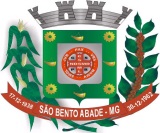 PREFEITURA MUNICIPAL DE SÃO BENTO ABADEEstado de Minas Gerais